Publicado en Madrid el 14/06/2019 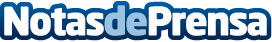 Tuwebprimero afirma que ‘es hora de dejar atrás la transformación digital’Transformación digital es un concepto que está en boca de todos desde hace un par de décadas. De hecho, el término "transformación" en sí está dando paso a una nueva era a medida que las organizaciones en una amplia gama de sectores alcanzan lo que solo se puede describir como saturación digitalDatos de contacto:Tuwebprimerohttps://tuwebprimero.comNota de prensa publicada en: https://www.notasdeprensa.es/tuwebprimero-afirma-que-es-hora-de-dejar-atras Categorias: Nacional Comunicación Marketing Emprendedores E-Commerce Digital http://www.notasdeprensa.es